План – конспект урока информатики и ИКТ в 7  классе Тема:  «ИНФОРМАЦИОННЫЕ МОДЕЛИ»Цель:выработать у учащихся навыки создания информационных моделейЗадачи: Интерпретация понятия «информационные модели»Реконструкция гипотезы по опыту, эксперименту ученыхТип  урока: усвоение новых знаний и уменийМетоды: проблемно – поисковый, мозгового штурма,  дедуктивныйТехнологии: учебное проектированиеФормы работы: групповая, парная, индивидуальная, фронтальная.Средства обучения:Учебник: Босова Л.Л.  Информатика. Учебник для 7 класса. М. Бином. 2008 г    Босова Л.Л.  Информатика. Рабочая тетрадь для 7 класса. М. Бином. 2008 г.Мультимедийная презентация «Информационные модели», содержащая фрагменты для отдыха - создана учителемИнтерактивная доскаИспользуется для проверки домашнего упражнения из рабочей тетради и выполнения упражнений в классеПлан урока1. Мотивационный этап.Организационный момент. Распределение учащихся по группам на соревнующиеся команды. Все  результаты работы участников идут в зачет команд.Мотивация. Актуализация знанийПостановка проблемы.Целеполагание и постановка задач урока. Операционный этап.Формулирование гипотезы.Формирование учебных действий. интерпретация новой темы с демонстрацией мультимедийной презентации и параллельным выполнением задания в рабочей тетради. определение вида информационных моделей ноосферной тематики, демонстрируемых на экране, с помощью схемы, приведенной в учебнике;ответы на вопросы из учебника; выполнение заданий в рабочей тетради, с одновременной проверкой на интерактивной доске;работа с шуточным рассказом на интерактивной доске.презентация из работ учеников начальной школы – медитация.создание группами знаковых моделей по темам, демонстрируемым на интерактивной доскеоценка работы групп со знаковыми моделямиработа учащихся в паре по созданию смешанных информационных моделей за компьютером .упражнения для глаз.оценка работы в парах  по созданию смешанных информационных моделейзащита гипотезы о понятии «информационные модели».Аналитический этап.выполнение цели  и задач урока, решение проблемы (рефлексия)формирование умений оценки и самоконтроля учащихсякомментирование домашнего задания, подведение итоговХод урока:СлайдДеятельность учителяДеятельность ученика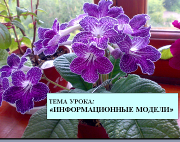 Мотивационный этап.Организационный моментСообщает тему урока, а также то, что это будет урок – соревнование. Соревноваться будут 4 группы. Каждый ответ участника приносит команде 1 балл. По набранному количеству баллов будет определена команда – победитель. Запись в тетрадьРаспределение учащихся на 4 группы. Ознакомление с правилами работы в группе.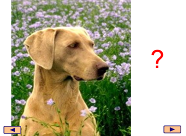 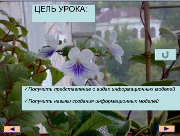 Мотивация. Актуализация знаний. Зачем нужны информационные модели человеку? Возможно ли обойтись без них? Возможно ли познание окружающего мира без моделирования? В чем заключается преимущество человека, способного создавать  информационные модели?Формулирование  проблемы: Рассказывает об увиденном на улице объявлении, в котором только фото собаки и больше ничего нет. Задаёт вопросы: а) какое отношение этот случай имеет к теме урока;б) какую информацию содержит объявлениев) с какой целью оно было вывешено3. После выдвижения всех вариантов проблем от каждой группы спрашивает, достаточно ли было информации в объявлении?Внимательно слушают и отвечают на вопросы и выявляют у себя дефицит знаний о понятии «информационные модели» и умение создавать информационные модели и применять их в своей деятельностиОтвечают, что фото – это  модель собакиПриходят к выводу, что информации недостаточно, модель нужно дополнить, т.е. получится другая модель. Какая другая? Пока неизвестно.Предлагают формулировку проблемы о понятии «информационные модели».Следовательно, на уроке нам нужно выяснить виды информационных моделей  (развиваются логические операции: анализ, обобщение, умозаключение).Отвечают, что информации недостаточно.Целеполагание и постановка задач урока. Цель:Цель:выработать у учащихся навыки создания информационных моделейЗадачи: Интерпретация понятия «информационные модели»Реконструкция гипотезы по опыту, эксперименту ученыхОперационный этап.Формулирование гипотезы..Самостоятельно или совместно с учителем формулируют цель и задачи урока.Самостоятельно в группах формулируют определение понятия «информационные модели» и озвучивают. Все предлагаемые варианты размещаются на интерактивной доске: старший группы набирает текст гипотезы за компьютером и сохраняет его в виде файла с помощью локальной сети в общую папку на компьютере учителя, Содержимое файлов демонстрируется на интерактивной доске. 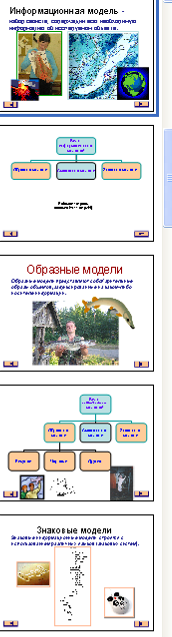 Формирование учебных действий. интерпретация новой темы с демонстрацией мультимедийной презентации со схемой видов моделей. и параллельным выполнением задания в рабочей тетради. Учитель помогает учащимся формировать учебные действия через исследовательский характер задания, создает ситуацию, позволяющую проявить самостоятельность учащимся, организует работу с учеником.На основе полученных знаний о знаковых и образных моделях, предлагает определить, что такое смешанные модели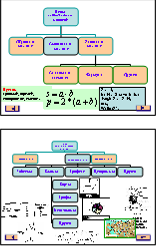 формулируют понятия образных и знаковых моделейВыполняют задание № 11 (стр.34) в рабочей тетради (схема видов информационных моделей) – когнитивная деятельность учащихся.Опираются на понятие как способ действия.Отрабатывают умения анализировать условие задания, планировать свою работу, самостоятельно пополнять свои знания, находить рациональный способ решения, составлять опорные схемы и определять виды информационных моделей на конкретных примерах и иллюстрациях.Высказывают предположения, что смешанные модели содержат элементы знаковых и образных моделей (умозаключение)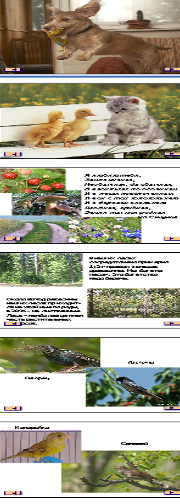 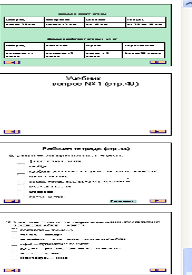 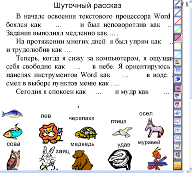 Демонстрирует слайды с образными, знаковыми и смешанными моделями: забавными фото животных , пейзажами природы, фото птиц, таблицы с информацией о птицах, статистические данные о природных ресурсахПредлагает вопросы из учебника Предлагает ученикам создать смешанную модель, дополняя шуточный рассказ отсутствующими фрагментами. Фрагменты выбираются  из предложенных на интерактивной доске картинок, и перемещаются  в нужное место текста.Предлагает выполнить творческое задание: демонстрирует на интерактивной доске темы для информационных моделей;предлагает обсудить результаты работы группСоздание смешанных информационных моделей за компьютеромПоясняет, что выполненная  компьютерная работа будет демонстрироваться ученикам начальной школы в качестве образца.Упражнения для глазОпределяют виды моделей, пользуясь схемой в учебнике (рис. 2.1, стр.46), а также цель создания модели и информацию, которую содержит модель (анализ)Создают смешанную модель на интерактивной доске на основе шуточного рассказа.Работа в группах, создание знаковых информационных моделей на темы природы.Демонстрация результатаРабота в парах за компьютером  в Power Point или Word (по выбору). Создание смешанных информационных моделей. Картинки с пейзажами природы вставляют в текст из коллекции Microsoft или из Internet.Выполняют упражнения для глаз.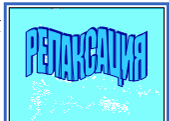 Релаксационная пауза (презентация работ учеников начальной школы – «Путешествие Вини – Пуха за мёдом», далее медитация):Релаксация, медитация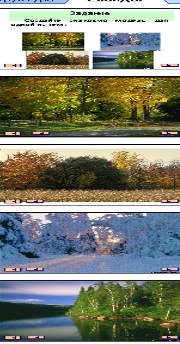 Аналитический этап.Выполнение цели и задач урока (рефлексия).  Предлагает инверсию о выполнении учащимися цели, задач и проблемы урока.Формирование умения оценки и самоконтроля учащихся.Демонстрирует на интерактивной доске смешанные модели, созданные учащимися в парах, предлагает дать оценку этим моделям, используя алгоритм оценивания. Считают, что цель достигнута, задачи решены, проблема разрешилась, т.к. исчез недостаток в знаниях об информационных моделях и их классификации. Ученики владеют критериями оценки, соотносят результат с условиями задания, с эталоном. Содержательно обосновывают правильность или ошибочность своего результата и результата другого ученика, анализируют причинызатруднения и планируют пути их преодоления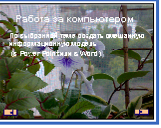 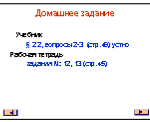 Комментирование домашнего задания, подведение итогов.Домашнее задание (на слайде):Учебник:         § 2.2, вопросы 2-3  (стр.49) устноРабочая тетрадь:          задания № 12, 13 (стр.45)Пояснение домашнего заданияЗапись в тетрадь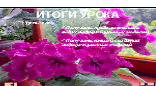 Подводит  итог урока, выставляет отметки учащимся..